GuatemalaGuatemalaGuatemalaGuatemalaSeptember 2030September 2030September 2030September 2030SundayMondayTuesdayWednesdayThursdayFridaySaturday123456789101112131415161718192021Independence Day222324252627282930NOTES: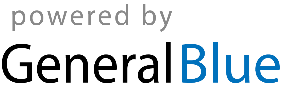 